Cost with roundtrip flights to Tel Aviv: US$4,350.00 person/double room Cost (without flights): $3,990.00 person/double room(Additional $630.00 for individual in room)Price includes:* Roundtrip Direct Flights (from/to Tel Aviv).Port, security and fuel taxes (as of 1/1/23).Kosher catering: catered breakfast and dinner, packed lunch; Shabbat full pension.Bottled water.Air conditioned tour bus.Entrance fees to all sites. Tips/gratuities for guides and all service providers on route. Price does not include:Travel, health and luggage insurance. It is strongly recommended to purchase comprehensive insurance to cover medical (including COVID-related illness), personal, baggage, and cancellation. Personal expenses.Travel visas (if required*).COVID testing if required.Unexpected change in cost of flights, taxes, surcharges (after 1/1/23).Cancellation policy:After registration $47/person for cancellation at any point, plus:After May 26, 2023: 30% chargeAfter June 16, 2023: 50% chargeAfter July 11, 2023: No refundPlease check that your passport is valid until at least February 2024! Please note: Israeli, USA, and EU passport holders do not require travel visas for Germany. Citizens of other countries should check visa requirements. Contact local consulates to arrange if necessary (see listings at https://embassy.goabroad.com) *Insurance: It is strongly recommended to purchase comprehensive insurance to cover medical (including COVID-related illness), personal, baggage, and cancellation. * Health protocols and all local COVID-related health regulations in each destination will be enforced and are subject to change at any time. *Note that all hotels, flights, and itinerary arrangements are subject to change due to unforeseen circumstances. If necessary, all efforts will be made to substitute accommodations with equivalent quality.www.agnonhouse.org.il/germany2023 Germany 2023 Registration FormYou can print, fill out, scan, and return this form—or download it and fill in the fields of the PDF, then save it on your computer and email it as attachment.Please select: I/we [__] WILL travel on the Tel Aviv group flights, or [__] WILL NOT travel on the Tel Aviv group flights.Payment: $500 (US) deposit per person to be paid at time of registration.Payment can be made in cash US$/EURO/NIS or by bank transfer—our office will contact you to arrange payment. Credit card charge in up to 6 payments.[__] Please contact me to arrange payment details.Please submit this form and a legible scan or copy of each passenger’s passport to:Jeffrey Saks / saks@agnonhouse.org.il / Fax +972-2-5671723 / Tel. +972-52-3214884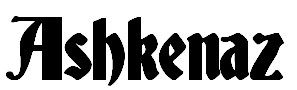 Touring Jewish Life, Literature and Learning in Germany(July 31-August 8, 2023)Guides: Dr. David Bernstein & R. Jeffrey Saks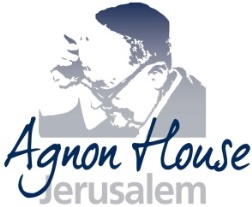 Logistical arrangements by Yehuda Chenand Shai Bar-Ilan Tours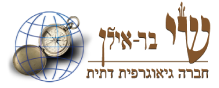 Passenger #1Passenger #2Full name(as in passport)Name in use (if differs from passport)Passport # Country of IssueValid UntilDate of BirthSpecial dietary needsHome phoneCell phoneAddressEmailFlight details if other than TLV group flightCardholder’s NameCardholder’s NameCard #Card #Card TypeCountry of IssueCountry of IssueID# (Teudat Zehut)–Israeli cardholdersValid3 or 4 digit code3 or 4 digit code# of payments